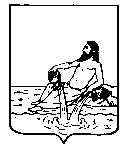 ГЛАВА ВЕЛИКОУСТЮГСКОГО МУНИЦИПАЛЬНОГО РАЙОНАВОЛОГОДСКОЙ ОБЛАСТИПОСТАНОВЛЕНИЕ18.02.2020		                       г. Великий Устюг		            	  № 12  О  поощрении ПОСТАНОВЛЯЮ:1. За профессионализм, добросовестный труд, слаженную работу по перевозке организованных групп людей на переправе Великий Устюг – Кузино в тяжелых ледовых условиях навигации 2019-2020 годанаградить Почетной грамотойГлавы Великоустюгского муниципального района	Ласко Сергея Николаевича, капитана-механика теплохода «РБТ-509» индивидуального предпринимателя Краснухина А.В.;	Челнокова Василия Леонидовича, капитана-механика теплохода «РБТ-509» индивидуального предпринимателя Краснухина А.В.2. За профессионализм, многолетний добросовестный труд в сфере торговлинаградить Почетной грамотойГлавы Великоустюгского муниципального районаМорошкину Ольгу Аркадьевну, уборщика помещений магазина «Дом торговли» ООО «Дом торговли»;поощрить Благодарственным письмомГлавы Великоустюгского муниципального районаКовалеву Светлану Николаевну, продавца индивидуального предпринимателя Добрынинской М.Р.3. За профессионализм, многолетний добросовестный труд, активную общественную деятельность и личный вклад в развитие Великоустюгского муниципального районанаградить Почетной грамотойГлавы Великоустюгского муниципального района	Шерстянкина Юрия Валентиновича, жителя сельского поселения Заречное;	Деревнина Валерия Николаевича, жителя сельского поселения Красавинское;	Ерофееву Елену Валентиновну, жительницу сельского поселения Марденгское.	4. За профессионализм, добросовестный труд и личный вклад в развитие Великоустюгского муниципального района, работников муниципального казенного учреждения «Хозяйственное управление администрации Великоустюгского муниципального района»наградить Почетной грамотойГлавы Великоустюгского муниципального районаИонова Кирилла Сергеевича, заместителя директора;поощрить Благодарственным письмомГлавы Великоустюгского муниципального района	Банина Николая Ивановича, слесаря-сантехника;	Ядрихинского Алексея Юрьевича, слесаря-сантехника.	5. За профессионализм, добросовестный труд и личный вклад в развитие Великоустюгского муниципального районанаградить Почетной грамотойГлавы Великоустюгского муниципального района	а) Северенчук Тамару Николаевну, почтальона 1 класса отделения почтовой связи Великий Устюг Великоустюгский почтамт Управления федеральной почтовой связи Вологодской области АО «Почта России»;б) работников филиала ГЭП «Вологдаоблкоммунэнерго» в г. Красавино:Полоскова Владимира Николаевича, начальника цеха автоматизированных систем управления технологическим процессом;Фурсову Наталью Анатольевну, инженера по расчетам и режимам 1 категории;объявить БлагодарностьГлавы Великоустюгского муниципального районаБергену Гильмуту Гильмутовичу, дворнику филиала ГЭП «Вологдаоблкоммунэнерго» в г. Красавино;Тугариновой Наталии Васильевне, старшему инспектору администрации сельского поселения Марденгское;поощрить Благодарственным письмомГлавы Великоустюгского муниципального района	Богатыреву Марину Васильевну, руководителя структурного подразделения в составе местной администрации – финансиста администрации сельского поселения Марденгское;Рудакову Ольгу Николаевну, контролера газового хозяйства 4 разряда Великоустюгского пункта абонентского отдела Общества с ограниченной ответственностью «Газпром межрегионгаз Вологда».6. За профессионализм, добросовестный труд, личный вклад в дело по охране здоровья населения, работников бюджетного учреждения здравоохранения Вологодской области «Великоустюгская центральная районная больница»наградить Почетной грамотойГлавы Великоустюгского муниципального района	Лебедеву Валентину Николаевну, специалиста по закупкам продуктов питания юридического отдела административного отделения;поощрить Благодарственным письмомГлавы Великоустюгского муниципального района	Голикову Марию Петровну, вахтера хозяйственной части;	Дейкун Татьяну Викторовну, санитарку централизованной лаборатории клинической микробиологии;	Полицину Ирину Борисовну, уборщика служебных помещений травматологического отделения.	7. За профессионализм, многолетний добросовестный труд, личный вклад в развитие пенсионной системынаградить Почетной грамотойГлавы Великоустюгского муниципального районаПопову Ольгу Васильевну, ветерана Государственного учреждения – Управления Пенсионного фонда Российской Федерации в г. Великий Устюг Вологодской области;объявить БлагодарностьГлавы Великоустюгского муниципального района	Бровилову Андрею Павловичу, заместителю начальника управления ПФР Государственного учреждения – Управления Пенсионного фонда Российской Федерации в г. Великий Устюг Вологодской области.8. За профессионализм, добросовестный труд и личный вклад в развитие и совершенствование бюджетного и бухгалтерского учета работников муниципального казённого учреждения «Центр бухгалтерского учета»наградить Почетной грамотойГлавы Великоустюгского муниципального районаЛобанову Наталью Петровну, начальника сектора нефинансовых активов;поощрить Благодарственным письмомГлавы Великоустюгского муниципального районаБеляеву Татьяну Александровну, бухгалтера 1 категории;Бестужеву Елену Васильевну, ведущего бухгалтера;Стахееву Ольгу Николаевну, документоведа.9. За профессионализм, многолетний добросовестный труд и личный вклад в развитие системы образования Великоустюгского муниципального районанаградить Почетной грамотойГлавы Великоустюгского муниципального районаВологдину Любовь Анатольевну, воспитателя муниципального бюджетного дошкольного образовательного учреждения «Детский сад № 8 ’’Теремок’’»;Калининскую Светлану Юрьевну, музыкального руководителя муниципального бюджетного дошкольного образовательного учреждения «Детский сад № 11 ’’Цветик-семицветик’’»;Ковалёву Ирину Сергеевну, заведующую муниципальным бюджетным образовательным учреждением «Детский сад № 2 “Чебурашка”»;Корепину Ольгу Михайловну, учителя технологии муниципального бюджетного общеобразовательного учреждения «Средняя общеобразовательная школа № 15 имени С. Преминина»;Курилкину Ольгу Николаевну, заместителя заведующего по административно-хозяйственной работе муниципального бюджетного дошкольного образовательного учреждения «Детский сад № 6 ’’Дюймовочка’’»;Окуловскую Людмилу Николаевну, воспитателя муниципального бюджетного дошкольного образовательного учреждения «Детский сад общеразвивающего вида № 25 ’’Улыбка’’»;Пахнёву Татьяну Васильевну, заместителя директора по воспитательной работе муниципального бюджетного общеобразовательного учреждения «Средняя общеобразовательная школа № 1 с углублённым изучением  отдельных  предметов»;Пономарёву Наталью Ивановну, учителя начальных классов муниципального бюджетного общеобразовательного учреждения «Средняя общеобразовательная школа № 4»; Раздрогову Наталью Николаевну, заведующую муниципальным бюджетным образовательным учреждением «Детский сад № 24 ”Росинка”»;Тчанцеву Елену Евгеньевну, воспитателя муниципального бюджетного дошкольного образовательного учреждения «Детский сад № 2 ’’Чебурашка’’»;Филимонову Светлану Савватиевну, заведующую муниципальным бюджетным образовательным учреждением «Детский сад № 9»;Фирсову Надежду Вениаминовну, учителя начальных классов муниципального бюджетного общеобразовательного учреждения «Основная общеобразовательная школа № 11»;Шильниковскую Маргариту Владимировну, музыкального руководителя муниципального бюджетного дошкольного образовательного учреждения «Детский сад  № 5 ’’Буратино’’»;объявить БлагодарностьГлавы Великоустюгского муниципального районаАлбутовой Наталье Владиславовне, музыкальному руководителю муниципального бюджетного дошкольного образовательного учреждения «Детский сад № 22  ’’Светлячок’’»;Башариной Елене Анатольевне, учителю русского языка и литературы муниципального бюджетного общеобразовательного учреждения «Гимназия с углублённым изучением отдельных предметов»;Ветюковой Наталье Васильевне, учителю математики муниципального бюджетного общеобразовательного учреждения «Голузинская средняя общеобразовательная школа»;Вольхиной Татьяне Реокатовне, уборщице служебных помещений муниципального бюджетного общеобразовательного учреждения «Теплогорская основная общеобразовательная школа»;Димовой Елене Васильевне, воспитателю муниципального бюджетного дошкольного образовательного учреждения «Детский сад № 6 ’’Дюймовочка’’»;Добрынинской Тамаре Александровне, воспитателю муниципального бюджетного дошкольного образовательного учреждения «Детский сад № 5 ’’Буратино’’»;Долгодворовой Ирине Александровне, заведующей муниципальным бюджетным дошкольным образовательным учреждением «Детский сад № 22 “Светлячок”;Драчевой Лидии Васильевне, воспитателю муниципального бюджетного дошкольного образовательного учреждения «Детский сад № 2 ’’Чебурашка’’»;Ершовой Светлане Симоновне, учителю географии муниципального бюджетного общеобразовательного учреждения «Голузинская средняя общеобразовательная школа»;Ивановской Ольге Васильевне, повару муниципального бюджетного общеобразовательного учреждения «Ломоватская основная общеобразовательная школа»; Корепиной Валентине Константиновне, кухонной рабочей муниципального бюджетного дошкольного образовательного учреждения «Детский сад № 2 ’’Чебурашка’’»;Малышевой Лилии Михайловне, педагогу-библиотекарю муниципального бюджетного общеобразовательного учреждения «Ломоватская основная общеобразовательная школа»;Минюхиной Людмиле Александровне, воспитателю муниципального бюджетного дошкольного образовательного учреждения «Детский сад № 2 ’’Чебурашка’’»;Михайловой Татьяне Александровне, повару муниципального бюджетного общеобразовательного учреждения «Полдарская средняя общеобразовательная школа»; Морозовой Нине Борисовне, учителю математики муниципального бюджетного общеобразовательного учреждения «Средняя общеобразовательная школа № 15 имени С. Преминина»;Нестеровой Елене Николаевне, воспитателю муниципального бюджетного общеобразовательного учреждения «Великоустюгская общеобразовательная школа-интернат для обучающихся с ограниченными возможностями здоровья»;Новинской Татьяне Геннадьевне, дворнику муниципального бюджетного общеобразовательного учреждения «Полдарская средняя общеобразовательная школа»;Орловой Ирине Анатольевне, учителю начальных классов муниципального бюджетного общеобразовательного учреждения «Грибинская основная общеобразовательная школа»;Пелевиной Надежде Борисовне, младшему воспитателю муниципального бюджетного дошкольного образовательного учреждения «Стриговский детский сад»;Петрову Александру Пантелеймоновичу, учителю технологии муниципального бюджетного общеобразовательного учреждения «Грибинская основная общеобразовательная школа»;Пешковой Лидии Александровне, учителю обществознания, права и экономики муниципального бюджетного общеобразовательного учреждения «Средняя общеобразовательная школа № 1 с углублённым изучением отдельных предметов»;Подволоцкой Надежде Николаевне, воспитателю муниципального бюджетного общеобразовательного учреждения «Великоустюгская общеобразовательная школа-интернат для обучающихся с ограниченными возможностями здоровья»;Поповой Александре Александровне, гардеробщику муниципального бюджетного общеобразовательного учреждения «Голузинская средняя общеобразовательная школа»;Поповой Елене Васильевне, воспитателю муниципального бюджетного дошкольного образовательного учреждения «Детский сад № 5 ’’Буратино’’»;Шороховой Ольге Анатольевне, повару муниципального бюджетного дошкольного образовательного учреждения «Детский сад № 5 ’’Буратино’’»;Юферициной Светлане Михайловне, учителю-дефектологу муниципального бюджетного дошкольного образовательного учреждения «Детский сад комбинированного вида № 15 ’’Родничок’’»;поощрить Благодарственным письмомГлавы Великоустюгского муниципального районаАндрееву Светлану Викторовну, воспитателя муниципального бюджетного общеобразовательного учреждения «Великоустюгская общеобразовательная школа-интернат для обучающихся с ограниченными возможностями здоровья»;Баеву Надежду Николаевну, уборщицу служебных помещений муниципального бюджетного общеобразовательного учреждения «Гимназия с углублённым изучением отдельных предметов»;Бурлову Светлану Анатольевну, заведующую хозяйством муниципального бюджетного дошкольного образовательного учреждения «Детский сад № 23 ’’Золотой ключик’’»;Ефимчук Нину Васильевну, учителя математики муниципального бюджетного общеобразовательного учреждения «Ломоватская основная общеобразовательная школа»;Карелину Ларису Ярославовну, воспитателя муниципального бюджетного дошкольного образовательного учреждения «Детский сад № 22 ’’Светлячок’’»;Козлову Любовь Ильиничну, сторожа муниципального бюджетного общеобразовательного учреждения «Сусоловская основная общеобразовательная школа»;Кузинскую Галину Николаевну, мойщика посуды муниципального бюджетного общеобразовательного учреждения «Васильевская основная общеобразовательная школа»;Метлеву Олесю Николаевну, воспитателя муниципального бюджетного дошкольного образовательного учреждения «Детский сад № 24 ’’Росинка’’»;Осколкову Ольгу Владимировну, воспитателя муниципального бюджетного дошкольного образовательного учреждения «Детский сад № 22 ’’ Светлячок’’»;Пономарёву Ольгу Александровну, младшего воспитателя муниципального бюджетного общеобразовательного учреждения «Грибинская основная общеобразовательная школа»;Попову Ольгу Павловну, учителя английского языка муниципального бюджетного общеобразовательного учреждения «Гимназия с углублённым изучением отдельных предметов»;Смирнову Веру Юрьевну, младшего воспитателя муниципального бюджетного дошкольного образовательного учреждения «Детский сад № 24 ’’Росинка’’»;Угловскую Елену Сергеевну, учителя начальных классов муниципального бюджетного общеобразовательного учреждения «Великоустюгская общеобразовательная школа-интернат для обучающихся с ограниченными возможностями здоровья»;Ширяеву Юлью Александровну, воспитателя муниципального бюджетного дошкольного образовательного учреждения «Детский сад № 23 ’’Золотой ключик’’»;Шорохову Анастасию Юрьевну, младшего воспитателя муниципального бюджетного дошкольного образовательного учреждения «Детский сад ’’Василёк’’ посёлка Валга», за многолетний добросовестный труд, личный вклад в развитие системы образования района.Глава Великоустюгского муниципального района					                   А.В. Кузьмин